Joint presentation by CIOPORA and AIPH on minimum distance Document prepared by the Office of the UnionDisclaimer:  this document does not represent UPOV policies or guidance	At its seventy-fourth session, held in Geneva October 23 and 24, 2017, the Administrative and Legal Committee (CAJ) agreed to invite the International Community of Breeders of Asexually Reproduced Ornamental and Fruit-Tree Varieties (CIOPORA) and the International Association of Horticultural Producers (AIPH) to make a joint presentation on minimum distance at its seventy-fifth session, which will take place in Geneva on October 31, 2018.  The presentation provided by CIOPORA/AIPH has been published on the CAJ/75 section of the UPOV website.	The CAJ is invited to consider the joint presentation on minimum distance by the International Community of Breeders of Asexually Reproduced Ornamental and Fruit-Tree Varieties (CIOPORA) and the International Association of Horticultural Producers (AIPH).[End of document]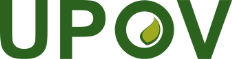 EInternational Union for the Protection of New Varieties of PlantsAdministrative and Legal CommitteeSeventy-Fifth Session
Geneva, October 31, 2018CAJ/75/12Original:  EnglishDate:  October 11, 2018